Datum						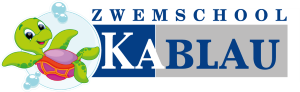 GegevensAchternaam:				Naam kind:						                     man/vrouwNaam ouder(s):											Adres:								 Geb-datum:			Postcode:							 Plaats:				Tel privé:							 Mobiel: 			E-mail:								Wilt u op de hoogte gehouden worden van onze nieuwsbrief, inmiddels van u mail? Ja/NeeOpties lespakket (in te vullen door Zwemschool Kablau)Garantiepakket A						All-in kosten €675,-Garantiepakket B						All-in kosten €240,-Garantiepakket C						All-in kosten €240,-Garantiepakket A+B						All-in kosten €899,-Garantiepakket B+C						All-in kosten €430,-Garantiepakket A +B+C					All-in kosten €999,-A,B,C binnen 40 wkn						All-in kosten €999,-A,B binnen 30 wkn						All-in kosten €899,-Turbozwemmen A						All-in kosten €700,-Turbozwemmen B						All-in kosten €250,-Turbozwemmen C						All-in kosten €250,-A,B,C Diploma						10 weken kaart kosten €200,-Zwemvaardigheid						10 weken kaart kosten €200,-Privé les							10 weken kaart kosten €300,-Privé les losse les						Kosten €35,-Duo zwemles							10 weken kaart kosten €220,-per kindDuo zwemles losse les					Kosten €25,- per kindVolwassen zwemles (groep)					10 weken kaart kosten €180,-Meer Beweging Voor Ouderen				10 weken kaart kosten €75,-Anders namelijk						Kosten €			,-Bijkomende kosten:Inschrijfgeld €42,50			Proefzwemmen €30,-		Afzwemmen €45,-Medische gegevens lid Geen medische problematiek waarvan zwemschool Kablau op de hoogte moet zijn. Diabetes		Type 1	Hypo-gevoelig		Type 2	Hypo-gevoelig AstmaEpilepsieCOPDHartafwijkingen												 Geeft een beperking met zwemmen				 Geeft geen beperking met zwemmenOogaandoening 												 Geeft een beperking met zwemmen				 Geeft geen beperking met zwemmenOoraandoening												 Geeft een beperking met zwemmen				 Geeft geen beperking met zwemmen HSP Autisme ADHD ADD Verstandelijke handicap	Door:										 Licht		 Ernstig	 Zeer ernstig Motorische achterstand	Door:										 Licht		 Ernstig	 Zeer ernstig Lichamelijke beperking	Door:										 Licht		 Ernstig	 Zeer ernstig				 Arm		 Links		 Rechts	Beide				 Been 	 Links		 Rechts	Beide Reuma			 Reuma		 Jeugdreuma		Fybromyalgie				 Atrose		 Hypermobiliteit	 Bechterew				 Osteoporose		 Anders;				 Anders;						Machtiging:Door dit formulier te ondertekenen verklaart de ondergetekende (het lid en/of ouders/voogd gemachtigde), fysiek in staat te zijn van alle faciliteiten gebruik te maken.Zwemschool Kablau is niet verantwoordelijk of aansprakelijk jegens enig verlies van persoonlijke bezittingen.Ondergetekende is zich ervan bewust dat dit lidmaatschap niet aan enig ander persoon kan worden overgedragen.Ondergetekende verklaard de instructies van Zwemschool Kablau te zullen opvolgen en zich correct te gedragen tegenover de overige Zwemschool Kablau leden.Tevens is ondergetekende zich ervan bewust de auto’s op een correcte manier te parkeren op de daarvoor bestemdeparkeerplaatsen aan het begin van het terein.Dit geld zowel bij de leslocatie Parc Spelderholt dan wel bij  Landal Miggelenberg, indien fout geparkeerd wordt, zijn eventuele parkeerboetes voor rekening van de eigennaar van de desbetreffende auto en kunnen niet verhaal worden op Zwemschool Kablau.Verzuim van bovenstaande gedragsregels welke gelden binnen de Zwemschool Kablau, kan leiden tot beëindiging van het lidmaatschap.Aldus overeengekomen en getekend te: 			  Datum: 			Handtekening: 								Handtekening Zwemschool Kablau: 				